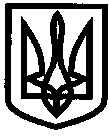 УКРАЇНАУПРАВЛІННЯ ОСВІТИІЗЮМСЬКОЇ МІСЬКОЇ РАДИНАКАЗ16.08.2021										№ 259 На виконання  п.10 рішення сесії Ізюмської міської ради 8 скликання від 28 липня 2021 року № 0422  «Про перепрофілювання (зміну типів) та зміну назв закладів загальної середньої освіти Ізюмської міської ради», вимог Закону України «Про освіту», керуючись п. 4.1.61 розділу 4 та п. 6.3.1, 6.3.12  розділу 6 Положення про Управління освіти Ізюмської міської ради, НАКАЗУЮ:1.Затвердити Статути закладів загальної середньої освіти Ізюмської міської ради у новій редакції:1.1. Ізюмського ліцею № 1 Ізюмської міської ради, код ЄДРПОУ 22664284;1.2. Ізюмського ліцею № 2 Ізюмської міської ради, код ЄДРПОУ 22664396;1.3. Ізюмського ліцею № 3 Ізюмської міської ради, код ЄДРПОУ 22664386;1.4. Ізюмського ліцею № 4 Ізюмської міської ради, код ЄДРПОУ 22664373;1.5. Ізюмського ліцею № 5 Ізюмської міської ради, код ЄДРПОУ 22664367;1.6. Ізюмського ліцею № 6 Ізюмської міської ради, код ЄДРПОУ 22664350; 1.7. Ізюмського ліцею № 10 Ізюмської міської ради, код ЄДРПОУ 22664338;1.8. Ізюмського ліцею № 11 Ізюмської міської ради, код ЄДРПОУ 22664321;1.9. Ізюмського ліцею № 12 Ізюмської міської ради, код ЄДРПОУ 22664315.2. Керівникам закладів загальної середньої освіти:2.1. Здійснити невідкладні заходи, пов’язані із перейменуванням закладів освіти, включаючи їх державну реєстрацію, заміну печатки, кутового штампу, вивіски тощо.До 01.09.20212.2. Довести цей наказ до відома працівників закладів освіти.До 01.09.20212.3. Внести записи до трудових книжок працівників закладів освіти про зміну назви закладу освіти відповідно до Інструкції про ведення трудових книжок.	 2.4. Підготувати та надати до Управління освіти Ізюмської міської ради звіт про виконання  заходів, пов’язаних з перейменуванням закладів освіти.								      До 05.09.2021	3. Васько Н.О., начальнику відділу змісту та якості освіти Управління освіти, врахувати зміни у назві закладів освіти при підготовці пропозицій до проєкту рішення виконавчого комітету Ізюмської міської ради про затвердження мережі закладів освіти Ізюмської міської ради на 2021/2022 навчальний рік.											       До 05.09.2021Сергієнко А.І., головному спеціалісту відділу змісту та якості освіти Управління освіти, внести записи до трудових книжок директорів ліцеїв про зміну назви закладу освіти відповідно до Інструкції про ведення трудових книжок.Працівникам відділів і структурних підрозділів Управління освіти Ізюмської міської ради при оформленні офіційних документів та наданні інформацій різного типу використовувати змінену назву закладів освіти.Після державної реєстрації Контроль за виконанням цього наказу залишаю за собою.Начальник  Управління освіти			О БЕЗКОРОВАЙНИЙЗ наказом від 16.08.2021 року № 259 «Про затвердження Статутів закладів загальної середньої освіти Ізюмської міської ради в новій редакції» ознайомлені_____________________________________________________________________________________________________________________________________________________________________________________________________________________________________________________________________________ Віктор Мартинов, 2-21-14 Про затвердження Статутів закладів загальної середньої освіти Ізюмської міської ради в новій редакції